Home learning  KS2– sport and leisure song and video linksSongsYou can watch these songs with your child.  You could pause them and ask them to point to particular things they can see. You could have the real things they buy in the songs and ask your child to find the same as on the screen. https://www.youtube.com/watch?v=WCYTlVF-djw Sports song – Do you like sports?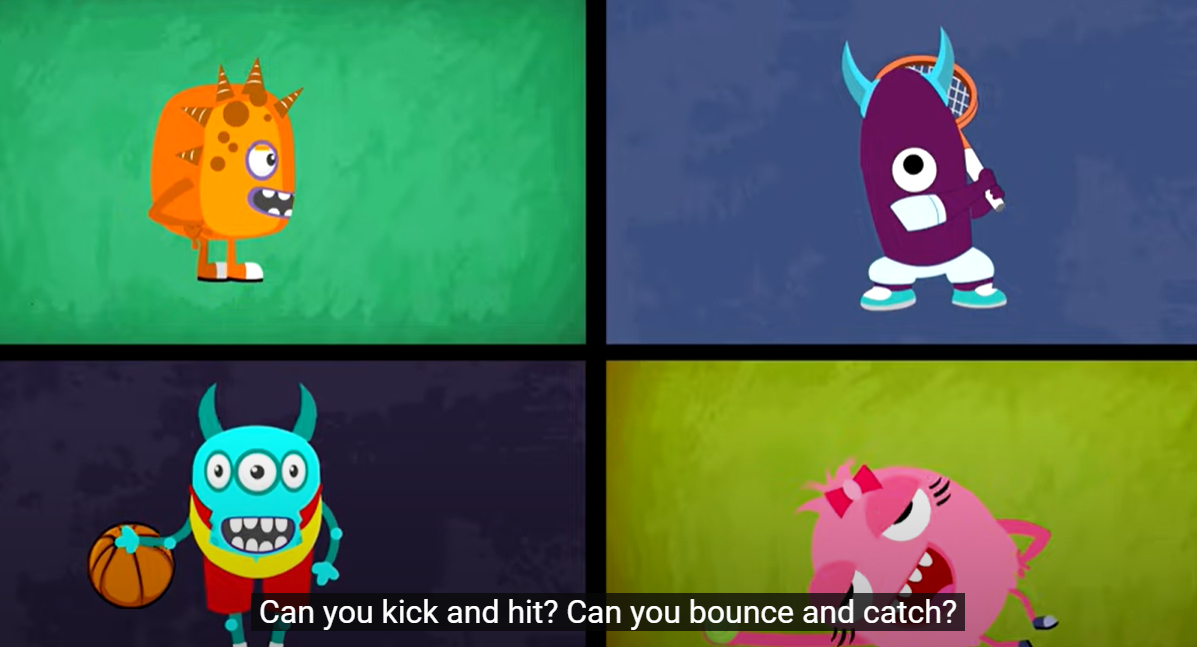 https://www.youtube.com/watch?v=9I09BSaGLSs Sports ABC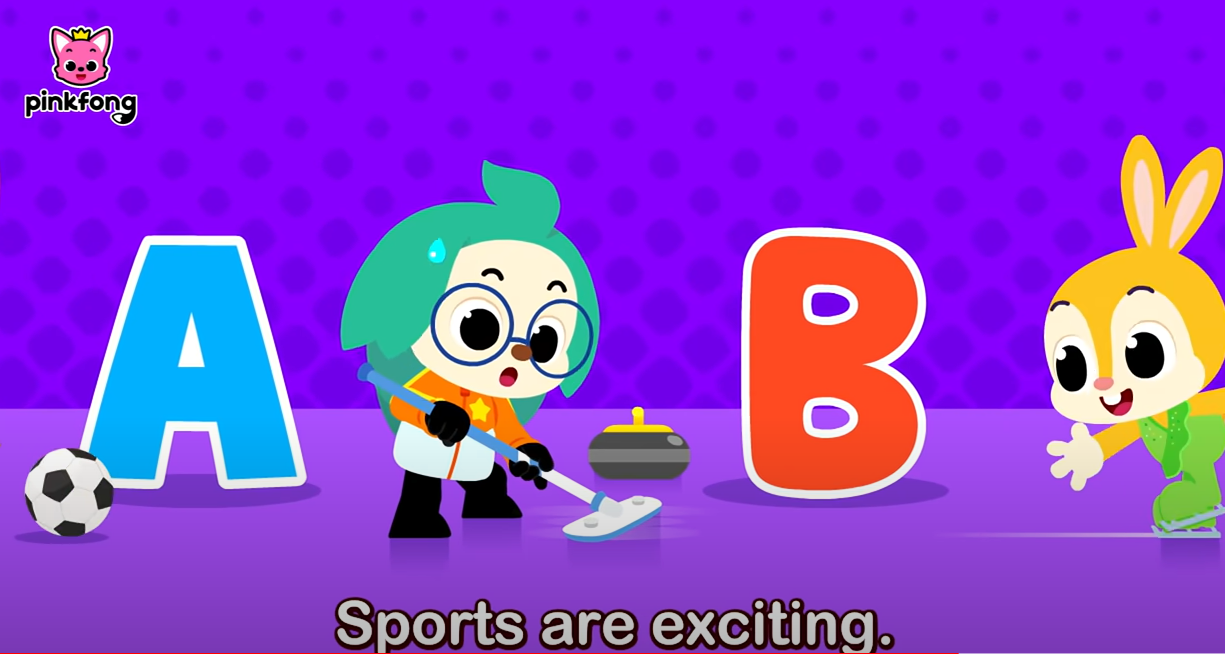 https://www.youtube.com/watch?v=uzAl5gHD5-I I can move my body like anything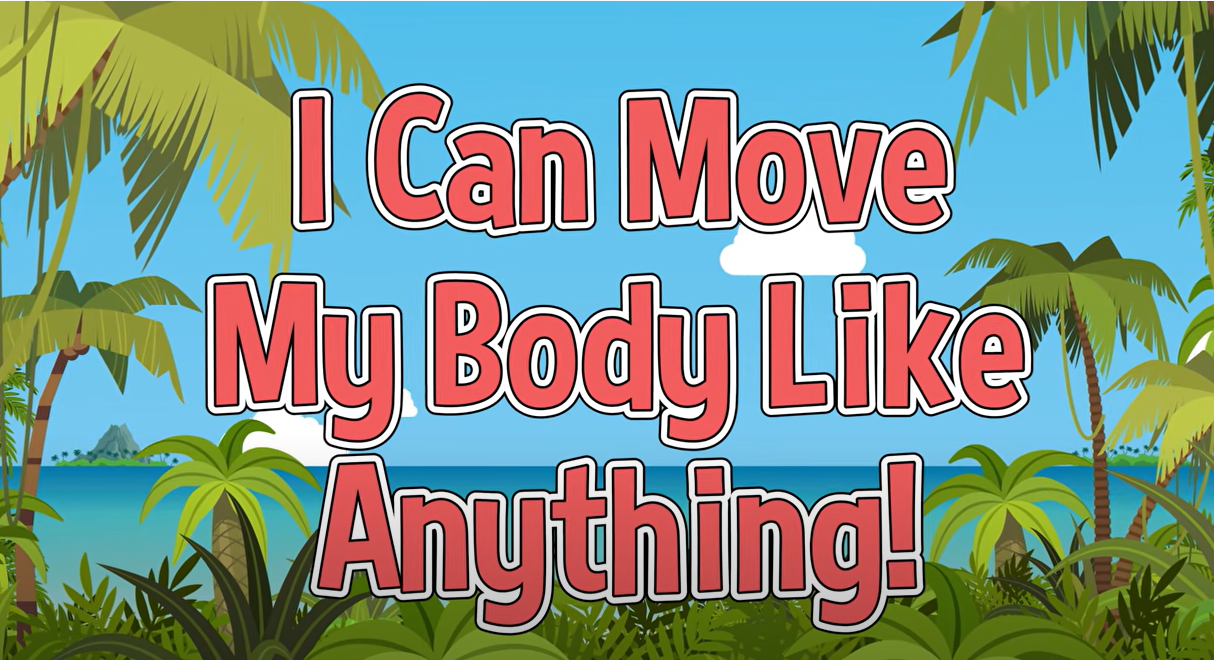 VideosYou could watch these and ask your child to find things on the screen when you pause themYou could encourage your child to watch the signs and try them if they use Makaton https://www.bbc.co.uk/iplayer/episode/b09trnsv/something-special-were-all-friends-series-11-20-getting-sporty?seriesId=b09jvg91 Something special  - getting sporty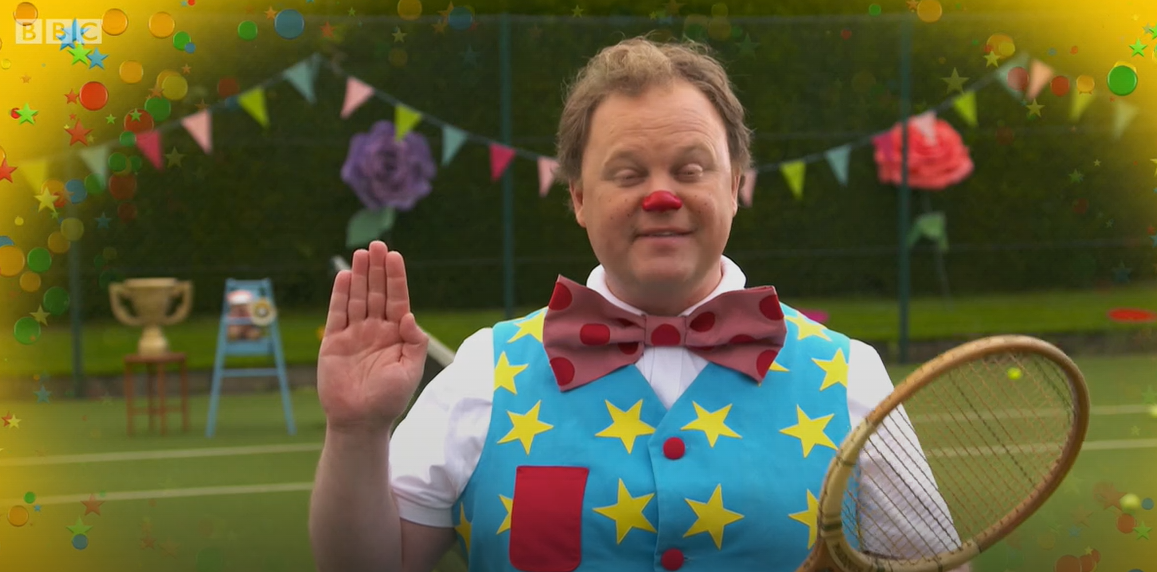 https://www.bbc.co.uk/iplayer/episode/b09vf23b/something-special-were-all-friends-series-11-22-music-stars?seriesId=b09jvg91  Something special – Music stars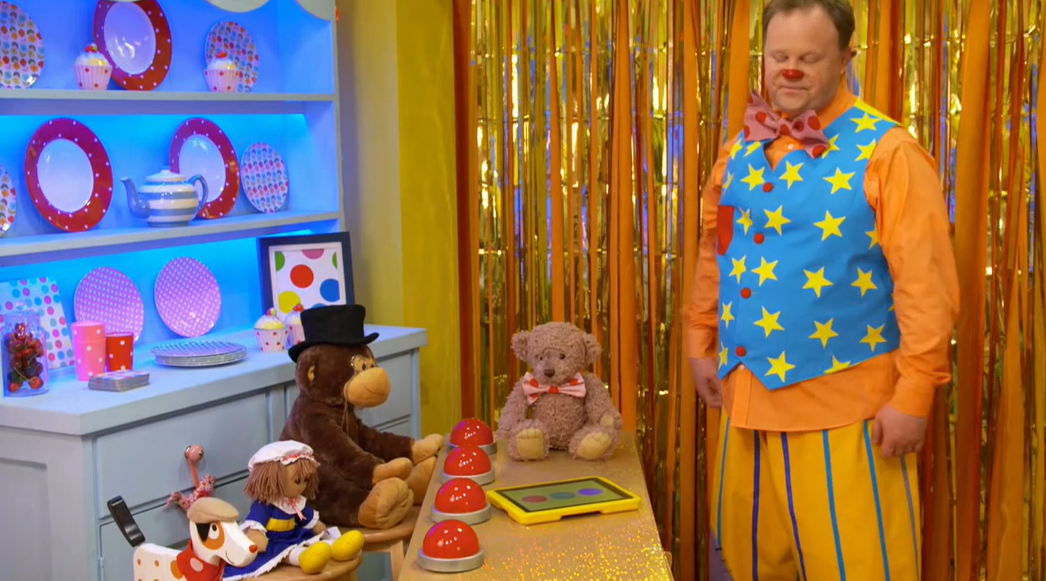 https://www.bbc.co.uk/iplayer/episode/b09syqqv/something-special-were-all-friends-series-11-11-library?seriesId=b09jvg91  Something special – library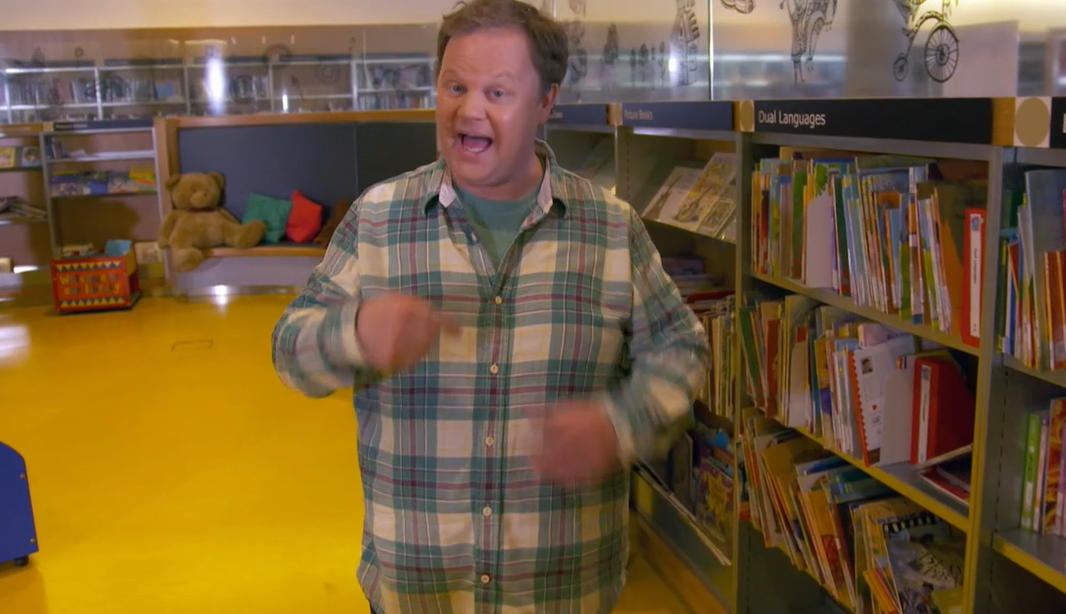 